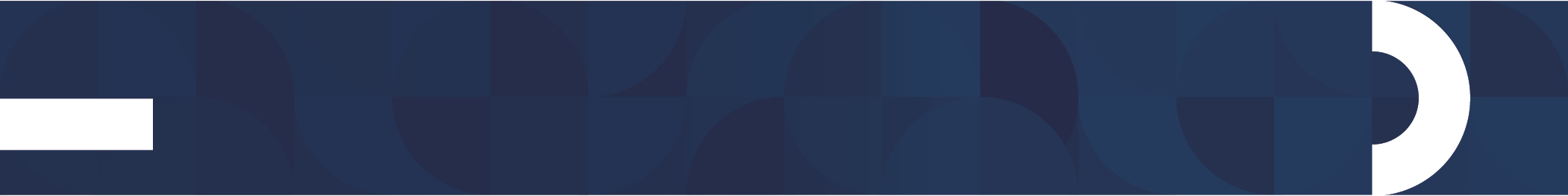 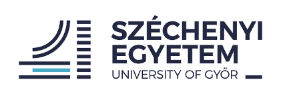 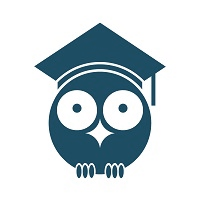 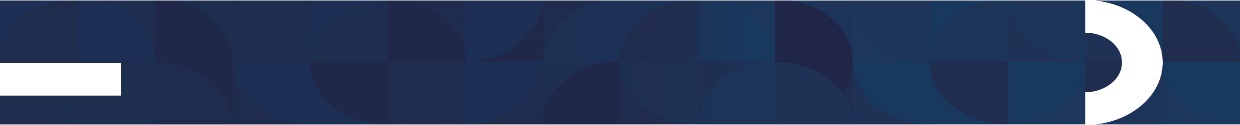 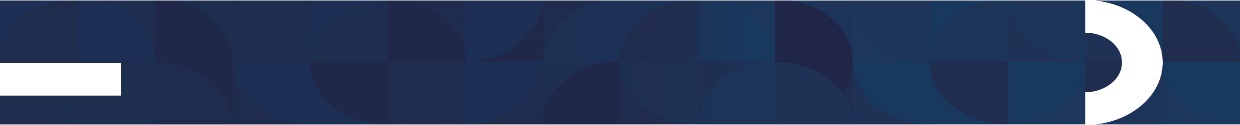 7.30 - 8.30 REGISZTRÁCIÓ (Új Tudástér Aula) 8.30 - 9.05 MEGNYITÓ ÜNNEPSÉG (D1)Köszöntő: Prof. Dr. Baranyi Péter Zoltán, SZE RektorMegnyitó: Dr. Konczosné Prof. Dr. Szombathelyi Márta, ETDT elnökNyitó előadás: Nádainé Fi Mária, Hartmann –Rico Hungária Kft: Tiszta kéz! Tiszta felület! Hogyan fertőtlenítsük a kezünket? Kockázatos felületek?A Művészeti Kar hallgatóinak a műsoraJules Demersseman: Fantaisie sur un théme originalElőadja: Benkovics Marcell szaxofonZongorán közreműködik: Yagi Maki SZE-MUKJ.S.Bach-Gounod: Ave MariaElőadja: Geiger Nikolett hegedűZongorán közreműködik: Barla Ferenc SZE-GIVK09.30 - 12.30 SZEKCIÓKTudományos és Művészeti Diákköri Konferencia Szekciói 
(Tanulmányi termek). Részletes beosztás a Szekcióknál.International Scientific Workshop (ÚT 114 és B3)TEHETSÉGNAP PROGRAMOK: 9:30-11:00 és 13:00-14:00: Tudatos Karriertervezés Tanácsadás (ÚT 106. AKIK tér)A részvétel jelentkezéshez kötött, a jelentkezési felület ide kattintva elérhető.11.30-12.30: „Párkapcsolatok iskolája”  (Tehetségműhely ÚT 122)Tréner: Dr. Vajda KatalinA részvétel jelentkezéshez kötött, a jelentkezés e-mailben, sziffer.borbala@sze.hu e-amil címen.12.30-13.00: Performance és fotózás (ÚT Aula)Építész mesterszakos hallgatók installációja.Téma: Nyitunk a világra. Tudomány, művészet, jövő, barátság.13.00-13.45: FÓRUM (D1)13:45-15:15 KÖNYVISMERTETŐ és KIÁLLÍTÁS: A 750 éves Győr 50 évvel ezelőtti könyvekben, Barla Ferenc könyvtárából. Lapozgatás, beszélgetés a Tehetségfal előtt.14:00-16:00 Labor Nyílt Nap (AHJK oktatók és hallgatók számára). A programra za alábbi regisztrációs linken lehet jelentkezni: https://forms.gle/XBsGbuLiJarYE5gw5414.00-16.00: MERRE TART A TUDOMÁNY? ELŐADÁSOK, FELSŐFOKONC114.00 – 15.00: Előadások jogi témában 14.00 -14.30: A hibrid konfliktusok és a kibertér kapcsolataElőadó: dr. Kelemen Roland14.30-15.00: "Áradjon a törvény, mint a víz..." - avagy jogesetek a Győri Királyi Ítélőtábla 1930-1940 között tárgyalt gyilkossági ügyeibőlElőadók: dr. Vajda Edit - Szalainé dr. Joánovits Krisztina15.00-16.00: Globális kérdések15.00-15.30: A földgáz geopolitikai szerepe elsősorban Közép-Európában.Előadó: Dr. Demkó Attila, biztonságpolitikai szakértő, Mathias Corvinus Collegium Head of the Centre for Geopolitics15.30-16.00: A civilizáció negatív visszacsatolása az evolúcióra         Előadó: Barla Ferenc, GIVK, tanszéki mérnök, Fizika és Kémia TanszékB114.00 – 15.00: Krízis vagy élménykeresés?14.00-14.20. A fiatalság ötven árnyalata - azaz a fiatalokat érintő krízishelyzeteket befolyásoló tényezőkElőadó: Sörös Ferenc, HÍD Ifjúsági Információs és Tanácsadó Iroda, RügybázisKulturális egyesület14.20-14.40. Drogfogyasztás és/vagy krízis? Miért kerül a fiatal pszichiátriai osztályra?Előadó: Dr. Feller Gábor, Petz Aladár Egyetemi Oktató Kórház14.40.-15.00. A kannabisz orvosi felhasználásaElőadó: Dr. Fehér Rózsa dékán helyettes, SZE ESK15.00 – 16.00: Autonóm tehetséggondozás a Széchenyi István Egyetemen         Előadó: Krecht Rudolf, Szenergy Team, Járműipari Kutatóközpont16.00 – 17.00 ZÁRÓÜNNEPSÉG és EREDMÉNYHIRDETÉS (D1)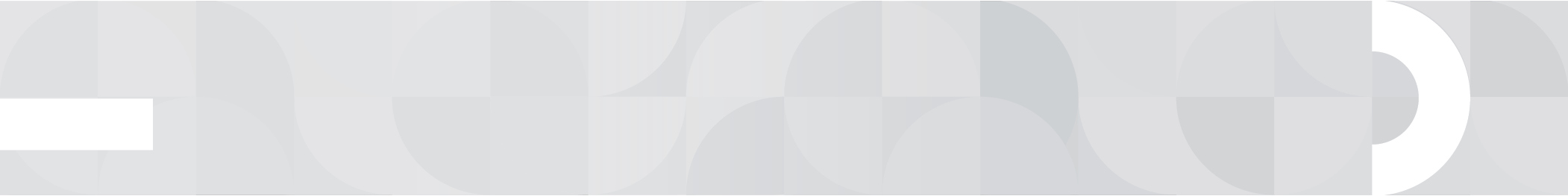 SZEKCIÓ HELYE	JL09 (BMT új laborépület 1. emelet)KEZDÉS	2021. november 24. 9.30 ZSŰRI ELNÖK	Dr. Horváth István Antal, Tesztmérnök, 	Audi Hungaria – JárműfejlesztésZSŰRI TAGOK	Dr. Lendvai László, Egyetemi adjunktus	Kocsis Bence, PhD hallgató, SZE ATTSZEKCIÓ TITKÁRA	Gaszner Zsolt, PhD hallgató, SZE JFTELŐADÓKHorváth Hanna	Alacsony Reynolds-számú szélcsatorna	tervezése és fejlesztése kutatási és	oktatási célokra	Konzulense: Prof. Dr. Feszty DánielSolymosi László	Fékrendszer és egyedi féknyereg	tervezése Formula Student	versenyautóba	Konzulense: Dr. Vehovszky BalázsHunyady Gergely	Irányítástechnikai Keretrendszer	Fejlesztése Önvezető Versenyautó	Hajtásláncának Szabályozásához	Konzulense: Prof. Dr. Kuczmann MiklósSZEKCIÓ HELYE	B202KEZDÉS		2021. november 24. 09:30ZSŰRI ELNÖK	Dr. habil. Dogossy Gábor, Egyetemi docensZSŰRI TAGOK	Dr. Németh Péter, Egyetemi docens		Dr. Polák József, Egyetemi tanársegéd	Szeidel Petra, hallgatói képviselőSZEKCIÓ TITKÁRA	Juhászné Bíró Tamara, Egyetemi tanársegédELŐADÓKGuo Shaofeng, 	Utilization of waste marble dust inZhang Sicong, 	RPET-based compositesWang Guangming 	Konzulens: Dr. Lendvai László	  		Rácz Balázs, 	Személyre szabott ortézis készítése 3D-sKrecz Dávid, 	technológiákkalSági János 	Konzulense: Dr. Titrik Ádám, Dr. Faragó BeatrixHérics Csaba	Kriptovaluták a környezetvédelem	szemszögéből	Konzulense: Dr. Gajzágó Gergő	Kiss Dániel	A hulladékgazdálkodás logisztikai	folyamatainak fejlesztése egy	gyorséttermi vállalatnál	Konzulense: Görbe Polina	SZEKCIÓ HELYE	D205KEZDÉS		2021. november 24. 9:30ZSŰRI ELNÖK	Dr. Baranyiné Dr. Kóczy Judit		nemzetközi kapcsolatokért felelős  		dékánhelyettes, egyetemi docensZSŰRI TAGOK	Dr. Varga Balázs, egyetemi docens 		Dr. Tompos Anikó, egyetemi docens SZEKCIÓ TITKÁRA	Trembulyák Márta, egyetemi tanársegédELŐADÓKPálfy Patrícia	Elmélet a gyakorlatban - Thaiföld a kulturális 	dimenziók tükrében	Konzulense: Dr. Kecskés PetraLőre Jázmin	A jó vezető ismérvei a női vezetési stílus tükrében, 	hazai és nemzetközi viszonylatban 	Konzulense: Ablonczyné Prof. Dr. Mihályka LíviaHajdu Márk	Magyar hadiipar és haderőfejlesztés	Konzulense:Dr. Szőke JúliaDiriczi Zoltán	Hagyományos közösségekből közművelődési	közösségekbe - A bukovinai székelyek	identitásának megőrzése közművelődési keretek	között	Konzulense: Dr. Lanczendorfer ZsuzsannaTóth Róbert	Vasúti baleset a magaspart árnyékában, avagy	miért került sínpár a Balatonba?	Konzulense: Dr. Horváth Csaba SándorPedagógiai és Rekreációszervezési SzekcióSZEKCIÓ HELYE	D202KEZDÉS	2021. november 24. 9:30		ZSŰRI ELNÖK	Dr. habil Csizmadia Zoltán, tudományos	dékánhelyettes, tanszékvezető, egyetemi	docensZSŰRI TAGOK	Dr. Verebélyi Gabriella, egyetemi adjunktus,	tanszékvezető 	Dr. Makkos Anikó, egyetemi adjunktusSZEKCIÓ TITKÁRA	Andrássy Katalin, mesteroktatóELŐADÓKBoros Kőműves Erika	Az iskolai testnevelési játékok hatékonysága a 	személyiség formálásában	Konzulense: Dr. Konczos CsabaDoncsecz Elizabet 	Társas aktivitások és kapcsolatok világjárványZsuzsanna 	idején	Konzulense: Oszter BettinaRieger Hanna	Az iskolai mindennapos testnevelés és	lovasoktatáskapcsolódási lehetőségei	Konzulense: Dr. Konczos CsabaVincze Nikolett 	Az általános iskolások sportolási szokásainak	bemutatása különös tekintettel a BTM és SNI 	besorolású  tanulók körében	Konzulense: Dr. Konczos CsabaSZEKCIÓ HELYE	D203KEZDÉS	2021. november 24. 9:30		ZSŰRI ELNÖK	Dr. Vehrer Adél, egyetemi docensZSŰRI TAGOK	Ritter Andrea, egyetemi tanársegéd 	Dr. Szoboszlai-Kiss Katalin, egyetemi docensSZEKCIÓ TITKÁRA	Oszter Bettina, egyetemi tanársegédELŐADÓKVarga Mónika	Középiskolai korcsoport reziliencia fejlesztése 	tréningmódszerrel és ennek hatása a 	pályaorientációjukra 	Konzulense: Dr. Pongrácz AttilaKiss Ágnes	A közvetlen munkahelyi vezető szerepe a 	munkahelyi beillesztési folyamatban, a	munkavállaló lojalitás és elköteleződés 	kialakulásában 	Konzulense: Dr. Benyák AnikóMonos Krisztina	Z generáció a munkaerőpiac kapujában 	Magyarországon	Konzulense: Dr. Pongrácz AttilaSZEKCIÓ ELÉRHETŐSÉGE/HELYE	C 201KEZDÉS		2021. november 24. 9:30ZSŰRI ELNÖK	Dr. Váczi Péter, egyetemi docens, tanszékvezetőZSŰRI TAGOK	Dr. Keserű Barna Arnold, egyetemi adjunktus		Dr. Nogel Mónika, egyetemi docens	dr. Hováth-Zokob Anikó, győri régióvezető,	Mathias Covinus Collegium FIT ProgramSZEKCIÓ TITKÁRA	dr. Szabó Lívia, PhD hallgatóELŐADÓKBeck Judit	Koronavírus tüskéi a gyermek családi életén.	Szülő - gyermek kapcsolattartás végrehajtása a	rendkívüli helyzetben 	Konzulense: Dr. Herédi ErikaMihály Laura Dominika	Covid-19, mint vis maior a szerződésszegéssel	okozott kár megtérítésére irányuló jogvitában	Konzulense: Dr. Lévayné Prof. Dr. Fazekas Judit	Zsidi Zsombor	A közösségek méltóságának védelme - 	alkotmányjogi aspektusok alapján	Konzulense: Dr. Erdős CsabaBiczi Dorottya	A kínzás és embertelen bánásmód tilalma az	Emberi Jogok Európai Bíróságának gyakorlatában		- Különös tekintettel a magyar vonatkozású	ügyekre	Konzulense: Dr. Kecskés GáborVági Kata Franciska	Az illegális migráció alakulása és az ezzel	összefüggő embercsempészési tevékenységek 	Konzulense: dr. Bencze KrisztinaSZEKCIÓ HELYE	C 202KEZDÉS		2021. november 24. 9:30ZSŰRI ELNÖK	Dr. Knapp László, egyetemi docens, oktatási	dékánhelyettesZSŰRI TAGOK	Dr. Egresi Katalin, egyetemi docens		dr. Kelemen Roland, egyetemi tanársegédSZEKCIÓ TITKÁRA	dr. Takó Dalma, PhD hallgatóELŐADÓKHorváth Barbara	A modernkori kalózkodás és a nemzetközi jog	Konzulense: Dr. Kecskés GáborFerdicsová Andrea	A szlovák-magyar kettős állampolgárság esélyei,	különös tekintettel a szlovák állampolgárság	elvesztésének egyes következményeire 	Konzulense: Dr. Ganczer Mónika Juhász András	A közép-európai államok és nemzetek himnuszai a	történelmi hagyományok és a jogi szabályozás	tükrében.  Állam- és jogtudományi megközelítés	Konzulense: Dr. Takács PéterSenviczki Ákos	A légi járművek elleni fegyverhasználat		kérdésköre a nemzetközi jogban	Konzulense: Dr. Kecskés GáborSzőnyi Richárd Iván	Az Amerikai Egyesült Államok Legfelsőbb	Bíróságának a jogrendszerben betöltött szerepe	különös tekintettel a Legfelsőbb Bíróság bíráinak	kinevezésére és a második	alkotmánykiegészítéssel kapcsolatos ügyekre 	Konzulense: Prof. Dr. Stumpf István
SZEKCIÓ HELYE	C204KEZDÉS	2021. november 24. 9:30ZSŰRIELNÖK	Dr. habil Szakály Zsolt, egyetemi docensZSŰRITAGOK	Dr. habil Bánhidi Miklós, főiskolai tanár	Dr. Faragó Beatrix, egyetemi adjunktus	Balla Dóra, hallgatói képviselőSZEKCIÓTITKÁR	Smuk Veronika mestertanárELŐADÓKFicsór Kornél	A BMX Freestyle versenyrendszere és utánpótlás	nevelése	Konzulense: Pápai ZsófiaMunkácsi Anna	Modernizáció hatása a családi rekreációra	Konzulense: Kertész TamásRékai Lilla	Az emelt szintű és a mindennapos testnevelés	hatása a Friedrich Schiller Gimnázium tanulóira, a	fizikai aktivitás iránt mutatott attitűdjük tükrében	Konzulense: Dr. Konczos CsabaHoffstetter Dalma	A német fajtájú lovak dominanciája a magyar	díjugratásban	Konzulense: Dr. Konczos CsabaVarga Virág Anna	A lovasoktatás alapjai, kommunikáció a ló, a lovas	és a lovasoktató között	Konzulense: Dr. Konczos Csaba
SZEKCIÓ HELYE	C205KEZDÉS	2021. november 24. 9:30ZSŰRIELNÖK	Dr. Nagy Ádám, egyetemi adjunktusZSŰRITAGOK	Kertész Tamás, egyetemi tanársegéd 	Schlett Péter, Petz Aladár Egyetemi Oktató Kórház,	osztályvezető ápoló	Vinkovits Rebeka, hallgatói képviselőSZEKCIÓTITKÁR	Pápai Zsófia, egyetemi tanársagédELŐADÓKGali Józsefné	,,Kockázatos" járóbeteg-szakellátás?	(Magyar	Egészségügyi Ellátási Standardok		a járóbeteg-szakellátásban (MEES 2))	Konzulense: Kovácsné Dr. Tóth ÁgnesHlacsok Richárd Vazul	Sporttáplálkozás	Konzulense: Pápai ZsófiaKaszás Natália	A sportolás jelenléte és szerepe a	rendőrség hivatásos állományában	alkalmazottak életében	Konzulense: Dr. Konczos CsabaNagyné Sárosdi Erika Erzsébet	Időskori szerhasználati zavar vagy	addikció? (,,Szerhasználat" a szociális	intézmény falain belül)	Konzulense: Kovácsné Dr. Tóth ÁgnesSZEKCIÓ HELYE	A101KEZDÉS	2021. november 24. 9:30ZSŰRIELNÖK	Dr. Kegyes-Brassai Orsolya, egyetemi docensZSŰRITAGOK	Dr. Horváth Tamás, egyetemi docens
	Kottmayer Tibor, mestertanár
	HÖK képviselőSZEKCIÓTITKÁR	Magyari Zsófia, tanszéki mérnökELŐADÓKFehérvári Imre	Eséscsökkentő műtárgyak a Cuhai-Bakony éren	Konzulense: Dr. Koch RóbertMeiszter Emese	Dualizmuskori vasútépítés: 	A régi kor teljesítményei mai szemmel	Konzulense: Dr. Veöreös AndrásFarkas Mónika,	Sportcsarnok lefedés alternatív megoldásainakRagasits Patrícia	összehasonlítása BIM alapokon	Konzulense: Ajtayné Károlyfi KittiNeuberger Bettina	KUCKÓ - Térbútor és belső tér tervezése	különleges bánásmódot igénylő gyermekek	számára	Konzulense: Gábor ErikaPapp Mária	A hagyományos Japán lakóház belső tereinek	értelmezése	Konzulense: Gábor ErikaSpiteller Flóra	Térérzékelés a kiállítóterek vonatkozásában	Konzulense: Dr. Géczy NóraSZEKCIÓ HELYE	Építész Műteremház, Európa-teremKEZDÉS	2021. november 24. 9:30ZSŰRIELNÖK	Bach Péter DLA, egyetemi docensZSŰRITAGOK	U. Nagy Gábor DLA, egyetemi docens
	Herczeg Tamás DLA, egyetemi docens
	SZEKCIÓTITKÁR	Élő József, egyetemi tanársegédELŐADÓKBayan Nasri	Community Center Design:	Perception of social capital	Konzulense: Dr. Géczy NóraIssa Salah Rnin Riziq, 	African Women’s House
Suarez Freile Sofia Valeria, 	Konzulens: Dr. Géczy Nóra
Vega Tapia Katherine Alejandra
Cuesta Tabares Mayte Alejandra,	African Women’s House: Wisdom house Mena Mena Andres Fernando,	Konzulense: Dr. Géczy Nóra 
Tastemirova Danira	
Gyurós Ákos	Strechbench multifunkciós köztéri stand
	Konzulense: Dr. Géczy NóraTogni Jesika	TEHETSÉGTÉR
	Konzulense: Dr. Géczy NóraHorváth Andrea, Horváth Gábor, 
Horváth Gergely, Kalmár Zsolt,
Kiss Csaba, Klauz Rita, 	TEHETSÉGNAP
Krankovits Diána Fatime, 	Konzulense: Dr. Géczy Nóra 
Módy Pál Flórián, Novák Evelin,	
Polyák Ágnes, Ragasits Patrícia,
Sárándi Rita, Tímár Anna Zorica, 
Török Nikoletta Zsófia, Varga Nikolett
SZEKCIÓ HELYE	A202KEZDÉS	2021. november 24. 9:30ZSŰRIELNÖK	Dr. Winkler Ágoston, egyetemi docensZSŰRITAGOK	Dr. Jóna László, egyetemi adjunktus
	Nagy Viktor, egyetemi tanársegéd
	HÖK képviselőSZEKCIÓTITKÁR	Döbrentei Balázs, tanszéki mérnökELŐADÓKBoth Nikolett	A B kategóriás kezdő és fiatal gépjárművezetők	közlekedési ismereteinek, ismeretszintjének	összefüggése a közúti személyi sérüléses	balesetszámok alakulásával	Konzulense: Dr. Henézi Diána SaroltaLadich Marcell	A forgalmi rend felülvizsgálat és a közúti	biztonsági felülvizsgálat módszertanának	öszehasonlító elemzése és alkalmazása	Konzulense: Dr. Henézi Diána SaroltaVajas Zsanett	A modern kor problémája: A közlekedési balesetek	és a telefonhasználat	Konzulense: Dr. Henézi Diána SaroltaBognár Patrik	Győr-Moson-Sopron megyei közutak baleseti	gócpontjainak vizsgálata	Konzulense: Dr. Henézi Diána Sarolta Szabó Patrícia	Jelzőtábla-felismerő rendszerek vizsgálata a	sebességkotlátozásokra magasan automatizált	járművek esetében	Konzulense: Dr. Henézi Diána SaroltaHipságh Zsolt	Mosonmagyaróvár baleseti gócpontjainak	feltárása, javaslattétel az átalakításra	Konzulense: Dr. Henézi Diána SaroltaMocsári Attila	Országos közúton történt kerékpáros balesetek	góchelyeinek ismertetése és megoldási javaslatok	Konzulense: Dr. Henézi Diána SaroltaSZEKCIÓ HELYE	A205KEZDÉS	2021. november 24. 9:30ZSŰRIELNÖK	Dr. Kormányos László, egyetemi docensZSŰRITAGOK	Dr. Henézi Diána Sarolta, egyetemi adjunktus
	Gaál Bertalan, egyetemi tanársegéd
	HÖK képviselőSZEKCIÓTITKÁR	Trexler Máté, tanszéki mérnökELŐADÓKKeresztényi Tamás	A makroszkopikus városi közlekedési modell	felépítése 	Konzulense: Dr. Horváth BalázsKovács Gergő	A rugalmasabb trolibusz-közlekedést elősegítő	műszaki megoldások és alkalmazhatóságuk	Budapesten 	Konzulense: Dr. Horváth BalázsJelenik Erik	A Pécs-Pogány repülőtér műszaki fejlesztéséhez	szükséges feltételek bemutatása 	Konzulense: Dr. Horváth RichárdKruppa Gergely	A dinamikus sebességkorlátozás hatásának	vizsgálata lökéshullám-effektussal terhelt	gyorsforgalmi útszakaszon szimulációs eljárással	Konzulense: Nagy ViktorKertész Viktor	Fenntartható agglomerációs közlekedés a 70-es és	71-es vasútvonalak mentén	Konzulense: Dr. Winkler ÁgostonKovács Domonkos	A zuglói Thököly út – Csömöri út tengely	vizsgálata és fejlesztési javaslatai	Konzulense: Dr. Winkler ÁgostonSZEKCIÓ HELYE	B1KEZDÉS	2021. november 24. 9:30ZSŰRIELNÖK	Dr. Borbély Gábor, egyetemi docensZSŰRITAGOK	Dr. Fehér András, egyetemi docens
	Dr. Répás R. Sándor, egyetemi docensSZEKCIÓTITKÁR	Bognár Péter, tanszéki mérnökELŐADÓKKovács Tamás	 A mobiltechnológia fejlődése: 4G LTE és 5G NR	közti különbségek	Konzulense: Prukner PéterGalambos Endre	PIFA antenna tervezés	Konzulense: Prukner PéterMolnár Bence József	Nyalábformáló antenna analízise	Konzulense: Prukner PéterSzabó Dávid Dömötör	Mobil kommunikációs végberendezések szabvány	szerinti megfelelőségi vizsgálata 	Konzulense: Prukner PéterPethő Zsombor	Egyedi építésű UAV EMC árnyékolása	Konzulense: Liszi MátéMerkli Kornél	Modern cellás hálózatok EMF vizsgálata	Konzulense: Prukner PéterBuzási László	IoT Eszköz funkcionális és EMC tesztelése, mérése	Konzulense: Liszi Máté
SZEKCIÓ HELYE	A1KEZDÉS	2021. november 24. 9:30ZSŰRIELNÖK	Dr., egyetemi docensZSŰRITAGOK	Dr., egyetemi docens
	Dr., egyetemi docensSZEKCIÓTITKÁR	, tanársegédELŐADÓKLiszkai Dávid	Hatósági hálózatokban rejlő lehetőségek	Konzulense: Prukner PéterHerkovits Roland,	A transzformátor digitális másaHorváth Tamás	Konzulense: Prof. Dr. Kuczmann MiklósVégh Attila	Táblajátékot játszó robot	Konzulense: Liszi MátéHartman Kristóf	IoT eszköz backend és frontend fejlesztése	Konzulense: Liszi MátéSZEKCIÓ HELYE	B2KEZDÉS	2021. november 24. 9:30ZSŰRIELNÖK	Dr., egyetemi docensZSŰRITAGOK	Dr., egyetemi docens
	Dr., egyetemi docensSZEKCIÓTITKÁR	Németh Péter Ernő, tanársegédELŐADÓKDancsecz Tamás	Az újrafeldolgozás hatása az üvegszálerősítésű	kompozitok szálhosszára	Konzulense: Dr. Dogossy GáborBerkes Máté	Elektromobilitás gazdasági, társadalmi hatásai	Konzulense: Lőrincz IllésCsaplár László	Útpadka detektálása LIDAR szenzorral leképezett	3D pontfelhőn	Konzulense: Horváth ErnőDobay Tamás	Objektum detektáló neurális hálózat predikciós	pontosságának vizsgálata zajterheléssel	Konzulense: Hollósi JánosMesics Mátyás 	Trajektória-tervezés önvezető járművek számára	nagy felbontású térképek és Autoware	segítségével	Konzulense: Horváth ErnőDugár Bálint	GNSS jelek feldolgozási elve, pontosítása és	használata a gyakorlatban	Konzulense: Kovács ÁkosSZEKCIÓ HELYE	A3KEZDÉS	2021. november 24. 9:30ZSŰRIELNÖK	Dr. habil. Happ Éva, egyetemi docensZSŰRITAGOK	Dr. Kőmíves Csaba, egyetemi adjunktus	Becze Tamás Benedek, HÖK hallgatói képviselőSZEKCIÓTITKÁR	Vinkóczi Tamás, egyetemi tanársegédELŐADÓKBella Bettina Bianka	A koronázás éve - A Covid-19 járvány hatásainakCsiszér Csenge Réka	társadalmi, pszichológiai és gazdasági elemzése	Konzulense: Dr. Kecskés PetraFekete Eszter	A COVID-19 hatása a gyógyszertárak működésére	Konzulense: Dr. Gombos SzandraCseszneki Zita	Természeti értékek és erőforrások a	turizmusban, 	Városökológia turisztikai vonásai Budapesten	Konzulense: Dr. Darabos FerencSebestyén Dorottya	A magyar munkavállalók helyzete Ausztria	turisztikai szektorában	Konzulense: Dr. Darabos FerencKiss Dorottya	A toborzás-kiválasztás nehézségei a	koronavírus	idején	Konzulense: Dr. Gyurián Nagy NikolettSZEKCIÓ HELYE	D207KEZDÉS	2021. november 24. 9:30ZSŰRI ELNÖK	Dr. Kurucz Attila, egyetemi docensZSŰRI TAGOK	Dr. Dernóczy-Polyák Adrienn, egyetemi docens	Dr. Szabó Dániel Róbert, egyetemi adjunktusSZEKCIÓ TITKÁRA	Kézai Petra Kinga, PhD hallgatóELŐADÓKCsidei Márk	A MOOC Platformok elfogadottsága a hazai	vállalatok körében	Konzulense: Dr. Remsei SándorFodor Dorina 	Dark patterns megjelenése az online térben 	Konzulense: Eisingerné Dr. Balassa BoglárkaProhászka Ábel	Az 5G technológia gazdasági lehetőségeinek	feltárása a magyarországi kis- és	középvállalkozások körében 	Konzulense: Dr. Gyurián Nagy NikolettSitompul Fachri Rizky	Blockchain Technology in Supply Chain	Digitalization	Konzulense: Dr. Süle Edit
Lukács Bence	Heurisztikák, torzítások, túlzott önbizalom – a	viselkedési közgazdaságtan alapjai	Konzulense: Eisingerné Dr. Balassa Boglárka SZEKCIÓ HELYE	D204KEZDÉS	2021. november 24. 9:30ZSŰRI ELNÖK	Dr. habil. Szigeti Cecília, egyetemi docensZSŰRI TAGOK	Dr. Koltai Petra Judit, egyetemi docens	Kocsisné Dr. Andrásik Ágota, egyetemi adjunktus	HÖK hallgatói képviselőSZEKCIÓ TITKÁRA	Hegyiné Bolla Katalin, PhD hallgatóELŐADÓKKelemen Kitti	Tesla jövedelmezőségének prediktív elemzése	Konzulense: Dr. Tóth Árpád	Vig Sára Gerda	Különböző járműfejlesztő programok	finanszírozása, Outsource vagy In-  house	preferencia trendek	Konzulense: Dr. Tóth Árpád
Szabó Alexandra,	Fenntarthatóság hallgatói szemmelSzabó Vanda Erika	Konzulense: Dr. habil. Szabó Zsolt RolandSZEKCIÓ HELYE	B203KEZDÉS		2021. november 24. 9:30ZSŰRI ELNÖK	Dr. Hegyi Judit, egyetemi docensZSŰRITAGOK		Dr. Lencsés-Varga Erika, egyetemi docens		Dr. Kalmár Sándor, egyetemi docens	Dr. Kozma Kata, egyetemi docens	Dr. Petróczky Ferenc, egyetemi docens		Horváth Gábor, hallgatói képviselőSZEKCIÓ TITKÁRA	Takács Georgina, tanszéki mérnökELŐADÓKFöglein Flóra	Természetes eredetű hatóanyagokat tartalmazó	készítmények vizsgálata az őszi árpa termesztésben	Konzulense: Dr. Molnár ZoltánKovács Katalin	Növényi joghurt alternatívák fogyasztói trendje az	európai- és magyarországi FMCG kiskereskedelmi	hálózatok kínálatában	Konzulense: Dr. Németh-Torkos Anett SzilviaMeszlényi Laura	Magyarországi tradicionális lovas létesítmények	vizsgálata	Konzulense: Dr. Gombkötő Nóra, Dr. Gulyás LászlóMészáros Zsófia	A tehéntej β-kazein polimorfizmusának vizsgálata	egy Győr-Moson-Sopron megyei holstein-fríz	tenyészetben	Konzulense: Dr. Gulyás László, Dr. Tempfli KárolyPap Veronika	Gyomvegetációkutatás kisalföldi facéliavetésekben	Konzulense: Dr. Pinke GyulaPálla Dorina Anna	Szarvasmarha trágya okozta	szennyezés és azok	környezeti hatásai	Konzulense: Dr. Zseni Anikó	Takács Gergő	Különböző zöldtrágyanövények talajra és	termesztett növényre gyakorolt hatásának	vizsgálata	Konzulense: Dr. Kalocsai RenátóTakács Lúcia	A bakonyjákói gyurgyalag populáció	táplálkozásának vizsgálata és a	költőtelep védelembe vétele	Konzulense: Dr. Horváth Balázs Tóth Tamás	A Lajta folyó rehabilitálása és annak hatása a .	mosonmagyaróvári turizmusra	Konzulense: Dr. Németh-Torkos Anett SzilviaSZEKCIÓ HELYE	B205KEZDÉS	2021. november 24. 9:30ZSŰRI ELNÖK	Hanczné Dr. Lakatos Erika, egyetemi docensZSŰRI TAGOK	Dr. Nyéki Anikó, egyetemi docens		Dr. Székelyhidi Rita, egyetemi adjunktus		Vasi Nóra, hallgatói képviselőSZEKCIÓ TITKÁRA	Dr. Sík Beatrix, egyetemi tanársegédELŐADÓKCsuti Áron	Production of chocolate with functional properties	through fortification with naringin-rich grapefruit	peel extract	Konzulense: Dr. Ajtony ZsoltHatvan Zoltán	In vitro tesztrendszer további elemeinek	kidolgozása probiotikus baktériumtörzsek	szelektálására	Konzulense: Dr. Varga László, Dr. Süle JuditKeresztes Dóra	Idegenvíz tartalom vizsgálata hazai	terméktejekben	Konzulense: Dr. Nagy ÁgnesMiklós Alexandra	Különböző genotípusú tojótyúkok	tojásminőségének vizsgálata alternatív	tartásmódban	Konzulense: Dr. Zsédely Eszter, Takács GeorginaPrech Regina	Mezőgazdasági termékek fermentálása	takarmányozási célból	Konzulense: Dr. Ásványi BalázsReiner Zsófia	Antibiotikum rezisztencia: mcr-1 gén kimutatása	nyers tehéntejekben	Konzulense: Dr. Nagy ÁgnesSági Bianka	Kísérleti körülmények között termesztett	mikrozöldek mikro- és makroelem tartalmának	analitikai vizsgálata	Konzulense: Dr. Zsédely Eszter, Dr. Giczi ZsoltSZEKCIÓ HELYE	B204KEZDÉS		2021. november 24. 9.30ZSŰRI ELNÖK	Hoczek László, főigazgatóZSŰRI TAGOK	Fehér Zsófia, igazgatóhelyettes	Mihályfi Sándor, igazgatóhelyettes	Tasnádiné Sipos Mariann, igazgató	Vadas Zoltán, igazgatóhelyettesSZEKCIÓ TITKÁRA	Dr. Szalai Klaudia, egyetemi adjunktusELŐADÓKKardics Emőke	A Közép-dunántúli régió szabadidős versenyein	szereplő magyar lófajták alakulása, használata	napjainkban	Konzulense: Kiricsi KataSarkadi László	Überreiter szindróma	Konzulense: Nagy SzilárdKönczöl Dominik	A pölöskei limousin törzstenyészet múltja,	jelene	és jövője	Konzulense: Nagy SzilárdCsehi István	Egy tejtermelő és feldolgozó családi gazdaság	bemutatása	Konzulense: Kőszeghy Ádám	Takács Alexandra	A kürtöskalács kultúrtörténete, készítése	Konzulense: Böröczky SzilviaKiss Virág	Hogyan lesz a szénából ízletes sajt	Konzulense: Némethné Paksi IrénKádár Barbara	A rétestészta szerkezetének kialakítási lehetőségei	Konzulense: Váczi ZsuzsannaVaschina Dániel	Az én mezőgazdasági üzemem – Tarján	Konzulense: Márkus FerencGábor Benedek	Új innovációk a mezőgazdasági termelésben	Konzulense: Némethné Paksi IrénSalakta Olivér	A Fa-Kopp berendezés alkalmazási lehetőségei	Konzulense: Primusz JózsefSzücs Anett	Tappancs állatorvosi rendelő – a jövőm állomása		Konzulense: Márkus FerencROOM		ÚT 114 Beginning	9.30 AM 24th of November 2021 CHAIR	Dr. Eszter Lukács, vice rector for international	affairs MEMBERS	Dr. Eszter Kazinczy, assistant professor	Dr. Petra Kecskés, assistant professorSECRETARY	Borbála Anna Sziffer, program coordinatorPresentations: Ms Ariun Bold	The positive and negative impacts of US-China	Trade war on Vietnam and Indonesia	Supervisor: Dr. Anikó TomposMs Kseniia Luferova 	The U.S. Policy of Foreign Direct Investment	Attraction	Supervisor: Dr. Anikó TomposMs Zhasmin Kerimbay	Tribology: Measurement comparison of the	volume of wear scars	Supervisor: László PaulovicsMs Mathapelo Motimele	The effects of covid-19 on transportation	Supervisor: Dr. Kata Vöröskői-BariczaMs Liliia Snizhkovska	Blockchain technology in Supply Chain: its	opportunities and way of implementation	Supervisor: dr. Nagy Zoltán AndrásMr Shaofeng Guo	Utilization of waste marble dust in rPET-based Mr Guangming Wang	compositesMr Sicong Zhang 	Supervisor: dr. Nagy Zoltán AndrásROOM		B3BeginNing	9.30 AM 24th of November 2021CHAIR		Prof. Dr. Lívia Ablonczyné Mihályka, professorMEMBERS	Prof Dr Adam Kovach, Full Bright visiting professor	Dr. Júlia Szőke, associate professorSECRETARY	Anna Bende, PhD studentPresentations:Mr Md Abdullah Al Mamun	Digitalization in Maritime Shipping Industry with	the help of Industry 4.0	Supervisor: Dr. László BuicsMs Lamnganbi Mutum	Stimulating the plant development with chitosan	and microalgae at 50% N dose	Supervisor: Dr. Zoltán MolnárMs Bayan Nasri	Community Center design perception of Social	Capital	Supervisor: Dr. Nóra Géczy Mr Zoher Orabe	Offensive languages detection on social media	networks using Artificial intelligence techniques.	Supervisor: Dr. Nada GhneimMr Maryo Rasulov	The role of the International Monetary Fund in	the fight against the COVID-19 pandemic.	Supervisor: Dr. Eszter KazinczyMs Eza Zaheer	B2B Co-creation across Borders	Supervisor: Dr. Szandra GombosMs Rnin Salah	Bee-equal Women's House in Senegal (for Ms Katherine Vega	women's equality in Senegal)	Supervisor: Dr. Nóra Géczy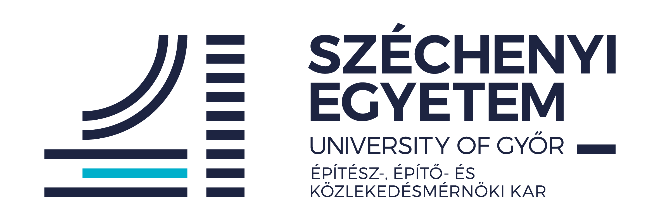 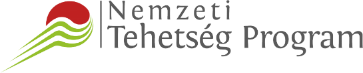 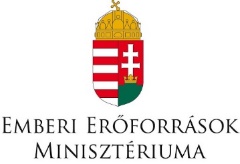 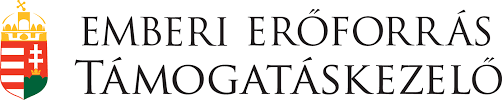 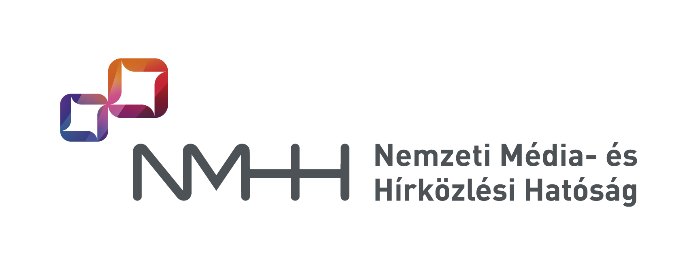 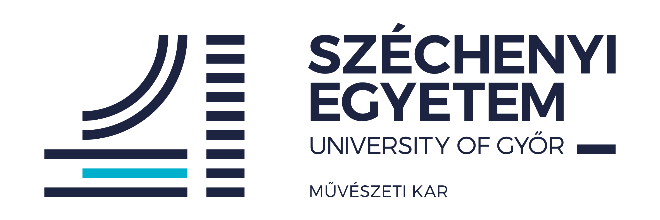 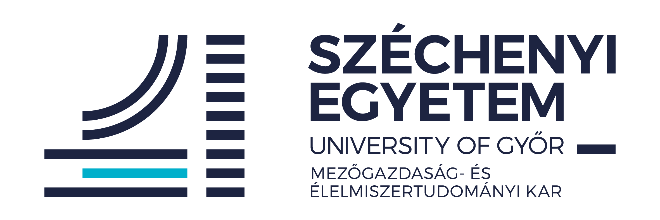 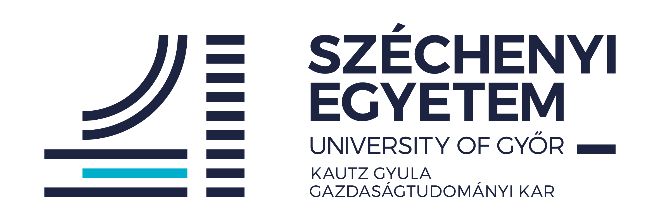 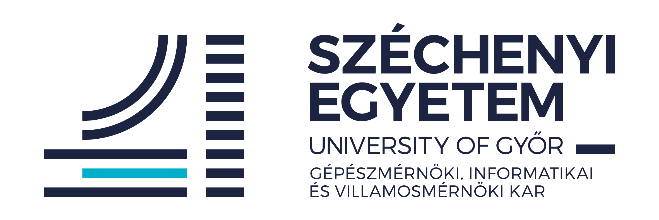 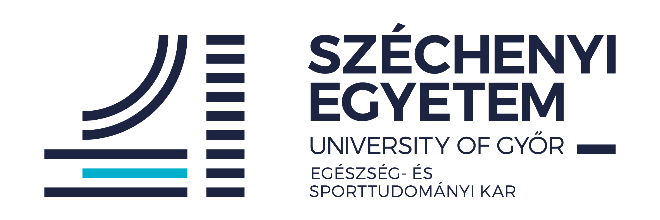 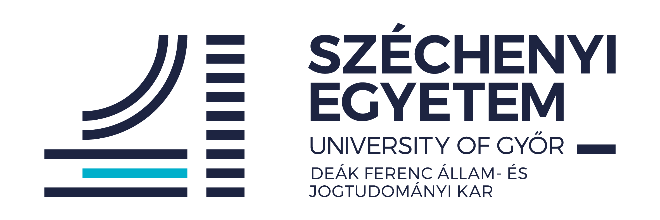 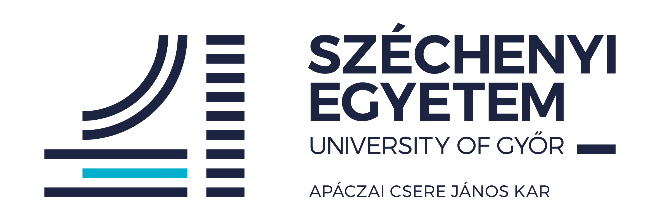 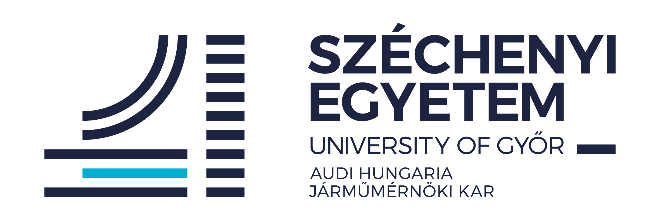 